Silver Award Record CardFor recording activities only. Please retain until Award completion is authorised by Gaisce.Participant’s name: ____________________________________	PAL’s name: ___________________________________Community Involvement activity: _______________________________________________________________________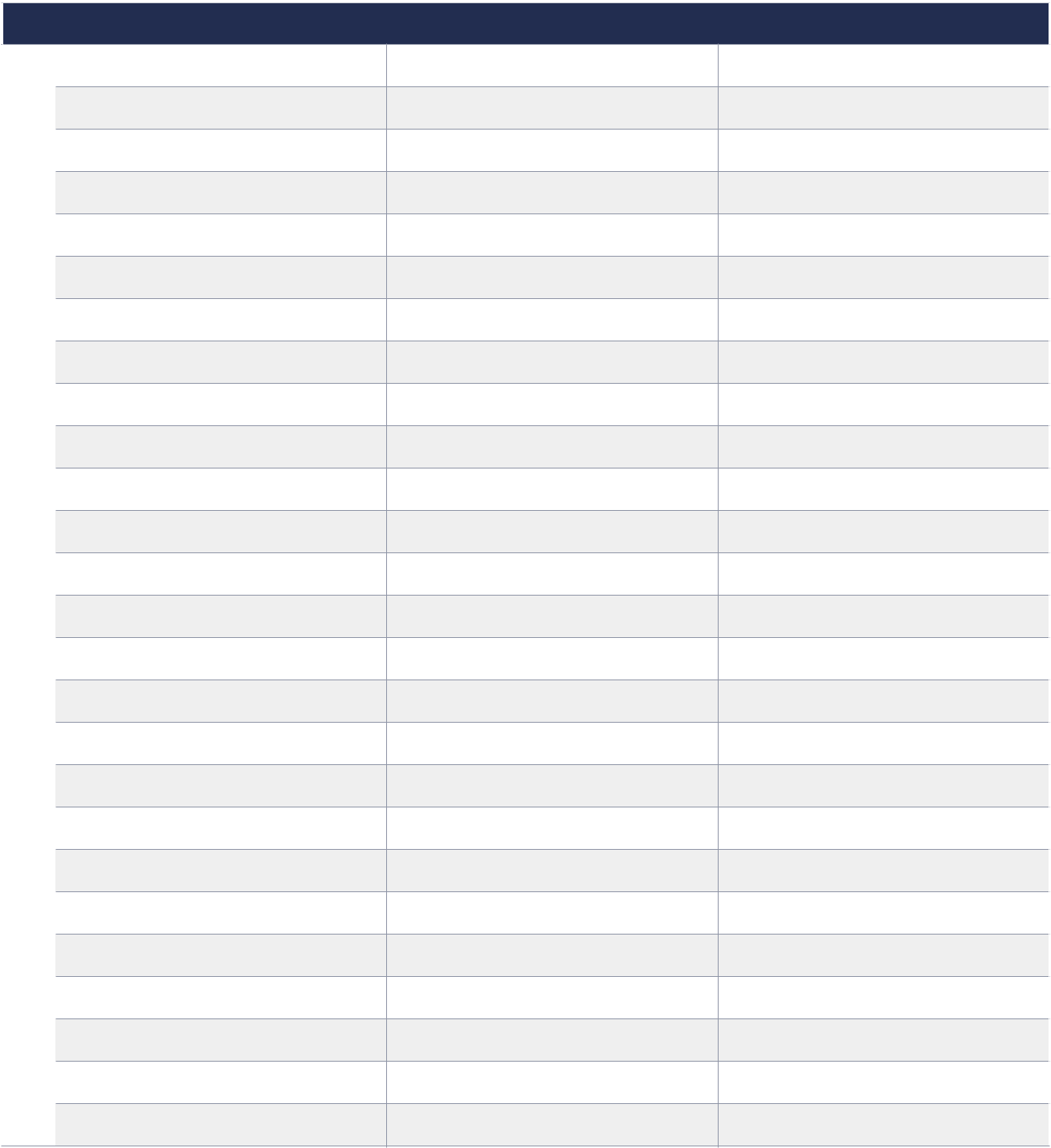 Wk1234567891011121314151617181920212223242526Date	Time	Signature of supervisorPersonal Skill activity: __________________________________________________________________________________Wk1234567891011121314151617181920212223242526Date	Time	Signature of supervisorPhysical Recreation activity: _____________________________________________________________________________Wk1234567891011121314151617181920212223242526Date	Time	Signature of supervisorAdventure Journey: 3 days and 2 nights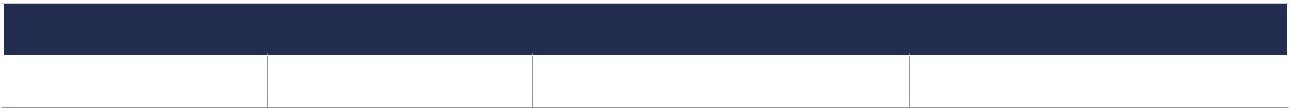 Date From	Date To	Venue	Signature of supervisor__________________________________________________ activity: for an additional one hour per week for 26 weeksWk1234567891011121314151617181920212223242526(participants choose to extend one of their activities)Date	Time	Signature of supervisor